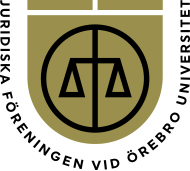 Proposition Styrelsens förslag till stadgeändring Bakgrund En del av föreningens verksamhet är enligt stadgarna att bedriva studiesocial verksamhet, bland annat genom att ordna fester och bedriva pubverksamhet. Under föregående år har intresset för JF-pub svalnat samtidigt som intresset för att ordna och delta på sittningar, JF-klubb och andra temainriktade fester som exempelvis båtfesten ökat. Dessa event har också upplevts som mer uppskattade bland våra medlemmar än JF-pub. JF-pub är dock en tradition inom JF och inget som styrelsen vill ta bort helt. Syftet med ändringen är därför att dels tydliggöra stadgebestämmelsen om den studiesociala verksamheten och dels att göra det mer flexibelt hur pubverksamheten ska bedrivas utefter det faktiska intresset bland medlemmarna. Nuvarande lydelse 1 kap 2 §: Föreningens ändamål är att verka för dess medlemmar och att stärka juridiken som ämne vid Örebro universitet. Ändamålen ska uppfyllas genom att:Punkt 8: Anordna fester och bedriva pub-verksamhetFörslag till ändrad lydelseMen anledning av det ovan anförda föreslår styrelsen att bestämmelsen i 1 kap. 2 § 8 p. ändras till följande lydelse:Punkt 8: Anordna studiesociala evenemang, såsom fester, sittningar, pubar eller klubbar.